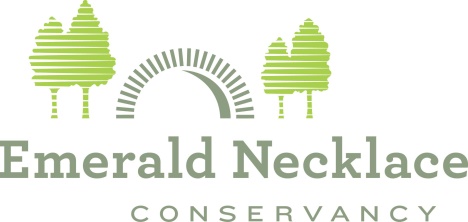 Youth Leadership Program ApplicationName: _____________________________________________________________________Address: _____________________________________________________________________City: ___________________   State: ____________          Zip code: __________Home phone: _________________________        Cell phone: _____________________E-mail address: _________________________________Name of school you attend: _____________________________   Grade: ______Age: ______What is the best time to contact you by phone? _________________What is the best phone number to use in order to contact you (please check one)?     Home         CellWill you be able to arrive at the program at 3:30 pm     Yes          NoAre you able to commit to participate in the full program (December-April)     Yes          NoHow did you hear about the Youth Leadership Program (please check the appropriate box below)?      Teacher                     Flier           Crew Leader      Word of mouth       Website       Friend                  Other: ________________________________     T-Shirt size:         Small        Medium        Large         Extra Large          XX Large What experience do you have working in the areas of trail maintenance, horticulture, landscape maintenance, gardening or any other type of outside work?___________________________________________________________________________________________________________________________________________________________________________________________________________________________________________________________________________________ (continued on other side)______________________________________________________________________________________________________________________________________________________________________________________________________________What do you hope to learn/get out of the Youth Leadership Program?________________________________________________________________________________________________________________________________________________________________________________________________________________________________________________________________________________________________________________________________________________________________________________________________________________________________________________________________________________________________________________________________________________________________________________________________________________________________________What knowledge, skills, experiences, accomplishments or characteristics do you have that could benefit the program?________________________________________________________________________________________________________________________________________________________________________________________________________________________________________________________________________________________________________________________________________________________________________________________________________________________________________________________________________________________________________________________________________________________________________ What commitments do you have during afterschool time that may create a conflict in attending the program (sports, job, clubs, etc.)?___________________________________________________________________________________________________________________________________________________________________________________________________________________________________________________________________________________________________________________________________________________________________________________________________________________________________________________________________________________________________Please provide a recommendation letter (from a teacher, coach, past employer, etc.) with the application.  Family members cannot be used as references. Applications received without a recommendation letter will not be considered. Applications are reviewed on a first come first served basis so apply immediately.Please return your completed application with the recommendation letter to the Emerald Necklace Conservancy at kjackson@emeraldnecklace.org. Please email with questions.